от 15 апреля 2022 года										№ 352О внесении изменений в постановление администрации городского округа 
город Шахунья Нижегородской области от 04.04.2022 № 294 «О назначении рейтингового голосования в форме дистанционного голосования 
по выбору общественной территории городского округа город Шахунья Нижегородской области, подлежащей благоустройству в первоочередном порядке 
в 2023 году, в соответствии с муниципальной программой «Формирование комфортной городской среды городского округа город Шахунья
 Нижегородской области на 2018-2024 годы»В соответствии с приказом министерства энергетики и жилищно-коммунального хозяйства Нижегородской области от 01.04.2022 № 329-55/22П/од «О внесении изменений в приказ министерства энергетики и жилищно-коммунального хозяйства Нижегородской области от 21 февраля 2022 г. № 329-19/22П/од», администрация городского округа город Шахунья Нижегородской области  п о с т а н о в л я е т :1. В постановление администрации городского округа город Шахунья Нижегородской области от 04.04.2022 № 294 «О назначении рейтингового голосования в форме дистанционного голосования по выбору общественной территории городского округа город Шахунья Нижегородской области, подлежащей благоустройству в первоочередном порядке в 2023 году, в соответствии с муниципальной программой «Формирование комфортной городской среды городского округа город Шахунья Нижегородской области на 2018-2024 годы» внести изменения, изложив пункты 1, 2 Постановления в следующей редакции:«1. Назначить проведение рейтингового голосования по выбору общественной территории городского округа город Шахунья Нижегородской области, подлежащей благоустройству в первоочередном порядке в 2023 году, в соответствии с муниципальной программой «Формирование комфортной городской среды городского округа город Шахунья Нижегородской области на 2018-2024 годы», утвержденной постановлением администрации городского округа город Шахунья Нижегородской области от 25.12.2017 № 1765 «Об утверждении муниципальной программы «Формирование комфортной городской среды городского округа город Шахунья Нижегородской области на 2018-2022 годы» (с изменениями от 24.01.2022 № 66) (далее по тексту - Программа) в срок:- с 15 апреля 2022 г. по 30 мая 2022 г. в форме дистанционного голосования.2. Определить способы проведения рейтингового голосования:- в форме дистанционного голосования путем онлайн-голосования на сайте «golosza.ru» в информационно-телекоммуникационной сети «Интернет» (далее – Сайт), а также онлайн-голосования в специально оборудованных местах для дистанционного голосования, расположенных по следующим адресам:- Нижегородская область, г. Шахунья, ул. Революционная, д. 22, ТЦ «Шахунский»;- Нижегородская область, г. Шахунья, ул. Революционная, д. 18, отдел ГБУ НО «УМФЦ»;- Нижегородская область, г. Шахунья, ул. Советская, д. 11, ТЦ «Апельсин»;- Нижегородская область, р.п. Вахтан, ул. Ленина, д. 24, магазин «Пятёрочка»;- Нижегородская область, р.п. Вахтан, ул. Лесная, д. 6, магазин «Магнит».»2. Начальнику общего отдела администрации городского округа город Шахунья Нижегородской области обеспечить размещение настоящего постановления на официальном сайте администрации городского округа город Шахунья Нижегородской области. 3. Настоящее постановление вступает в силу со дня его официального опубликования.4. Контроль за исполнением настоящего постановления возложить на заместителя главы администрации городского округа город Шахунья Кузнецова С.А.И.о. главы местного самоуправлениягородского округа город Шахунья							    А.Д.Серов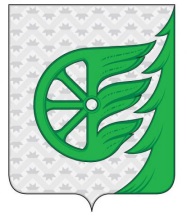 Администрация городского округа город ШахуньяНижегородской областиП О С Т А Н О В Л Е Н И Е